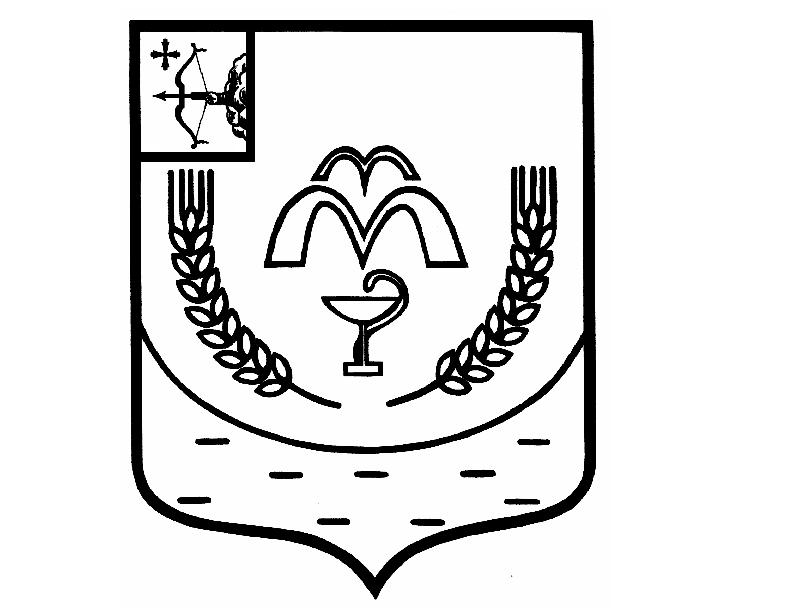 КУМЕНСКАЯ РАЙОННАЯ ДУМАПЯТОГО СОЗЫВАРЕШЕНИЕот 22.12.2020 № 36/268пгт КумёныОб утверждении перспективного плана работыКуменской районной Думы на 2021 год	В соответствии со статьей 17 Регламента Куменской районной Думы пятого созыва Куменская районная Дума РЕШИЛА:	1. Утвердить перспективный план работы Куменской районной Думы пятого созыва на 2021 год. Прилагается.	2. Настоящее решение вступает в силу с 01.01.2021.	3. Опубликовать данное решение в Информационном бюллетене Куменской районной Думы.Председатель Кумёнской районной Думы	А.Г. ЛеушинГлава Куменского района	И.Н. Шемпелев                                                                            УТВЕРЖДЕНрешением Куменской районной Думы от 22.12.2020 № 36/268Перспективный планработы Куменской районной Думы пятого созыва на 2021 год№п/пМероприятияСрокОтветственные за исполнение12341. Организационные мероприятия1. Организационные мероприятия1. Организационные мероприятия1. Организационные мероприятия1.1Принимать участие в правовой учебе, проводимой Законодательным Собранием области, Правительством области, аппаратом районной Думы для депутатов районной Думывесь периодЛеушин А.Г.Караваева Н.А.1.2Регулярно проводить  личный прием избирателей своего округа, вести учет поступивших обращений, наказов, своевременно исполнять ихвесь период по графикудепутаты районной Думы1.3Ежегодно отчитываться перед избирателями о проделанной работе в избирательном округе, в районной Думене реже одного раза в годдепутаты районной Думы1.4Ежегодно готовить анализ деятельности районной Думы. Материалы предоставлять на заседание районной ДумыДекабрь 2021 годаЛеушин А.Г.Караваева Н.А.председатели постоянных депутатских комиссий2. Заседания районной Думы2. Заседания районной Думы2. Заседания районной Думы2. Заседания районной Думы2.1Регулярно проводить заседания районной Думыне реже од-ного раза  в кварталЛеушин А.Г.2.2Приведение решений Куменской районной Думы в соответствие с федеральным и областным законодательствомпо мере необходимостиЛеушин А.Г.Караваева Н.А.Рассмотреть на заседаниях районной Думы следующие вопросы:2.3О внесении изменений в Устав Куменского района Кировской областипо мере необходимостиШибанова Н.В.2.4О внесении изменений в бюджет муниципального образования Куменский муниципальный район Кировской области на 2021 год по мере необходимостиМедведкова О.В. 2.5О присвоении звания «Почетный гражданин Куменского района»I кварталБуторин Р.Г.2.6О работе председателя Контрольно-счетной комиссии Куменского района по проведению контрольных мероприятийI кварталРодионова Е.Л.2.7О состоянии преступности и правонарушений в Куменском районе и мерах по их предупреждениюI  кварталДубровин Р.Н.2.8Об организации оказания медицинских услуг в Куменском районеIV кварталПеченкин Д.Ю.2.9Отчет о работе администрации  Куменского района за 2020год II кварталШемпелев И.Н.2.10Об итогах социально-экономического развития Куменского района за 2020 годII кварталапрельКазаковцева Е.А.Аистов А.В.2.11Отчет об исполнении бюджета муниципального образования Куменский муниципальный район Кировской области за 2020 годII кварталапрельМедведкова О.В.Шемпелев И.Н.Родионова Е.Л.2.12Об участии в реализации проекта по поддержке местных инициатив на 2021 годII кварталКазаковцева Е.А.2.13Отчет о работе управления образования, подготовка к учебному году III кварталДаровских В.С.2.14Об итогах социально-экономического развития района за I полугодие 2021 III кварталКазаковцева Е.А.2.15О подготовке к отопительному сезону 2021-2022 годовIII кварталПервый заместитель главы района2.16О прогнозе социально-экономического развития Куменского района на 2022 годIV кварталКазаковцева Е.А.2.17О бюджете муниципального образования Куменский муниципальный район Кировской области на 2022 год и на плановый период 2023 – 2024 годовIV кварталМедведкова О.В.Родионова Е.Л.2.18О прогнозном  плане  приватизации муниципального имущества, находящегося в собственности муниципального образования Куменский муниципальный район Кировской области,на 2022 годIV кварталКравчук Н.В.2.19О перспективном плане работы Куменской районной Думы третьего созыва на 2022 годIV кварталЛеушин А.Г.председатели постоянных депутатских комиссий2.20О предоставлении информации о работе сельских поселенийВесь периодЛебедева А.В.Пушкарев А.И.Вешникова О.В.Шиндорикова О.Б.2.21Отчет о работе с обращениями граждан в администрации Куменского районаIII кварталБуторин Р.Г.2.22Отчет о работе по вопросу муниципального земельного контроля IV кварталКравчук. Н.В.главы городских поселений3. Организация работы постоянных депутатских комиссий 3. Организация работы постоянных депутатских комиссий 3. Организация работы постоянных депутатских комиссий 3. Организация работы постоянных депутатских комиссий 3.1Проводить заседания постоянных комиссий в соответствии с утвержденными планами работыне реже 1 раза в кварталЛеушин А.Г.председатели постоянных депутатских комиссий